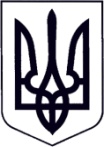 У К Р А Ї Н АЗАКАРПАТСЬКА ОБЛАСТЬМУКАЧІВСЬКА МІСЬКА РАДАВИКОНАВЧИЙ КОМІТЕТР І Ш Е Н Н Я10.12.2019		                                   Мукачево                                           № 406Про внесення змін до рішення виконавчого комітету Мукачівської міської ради від 27.06.2017р. № 169 «Про затвердження наслідків конкурсу із залучення підприємства (організації) незалежно від форми власності для організації забезпечення і підготовки матеріалів для проведення засідань конкурсного комітету з проведення конкурсів на перевезення пасажирів автобусами на міських маршрутах загального користування (робочого органу)»У зв’язку з створенням Мукачівської міської об’єднаної територіальної громади та з метою забезпечення мешканців даної територіальної громади транспортними послугами, керуючись пп. 12 п. "а" ч. 1 ст. 30, ч. 6 ст. 59 Закону України «Про місцеве самоврядування в Україні», виконавчий комітет Мукачівської міської ради вирішив:1. Пункт 2 рішення виконавчого комітету Мукачівської міської ради від 27.06.2017р. № 169 «Про затвердження наслідків конкурсу із залучення підприємства (організації) незалежно від форми власності для організації забезпечення і підготовки матеріалів для проведення засідань конкурсного комітету з проведення конкурсів на перевезення пасажирів автобусами на міських маршрутах загального користування (робочого органу)» викласти в наступній редакції:«2. Визначити переможцем конкурсу із залучення підприємства (організації) незалежно від форми власності для організації забезпечення і підготовки матеріалів для проведення засідань конкурсного комітету з проведення конкурсів на перевезення пасажирів автобусних маршрутах загального користування які входять до Мукачівської міської об’єднаної територіальної громади (робочого органу) Мукачівське міське комунальне підприємство «Ремонтно-будівельне управління».	2. Пункт 3 рішення виконавчого комітету Мукачівської міської ради від 27.06.2017р. № 169 «Про затвердження наслідків конкурсу із залучення підприємства (організації) незалежно від форми власності для організації забезпечення і підготовки матеріалів для проведення засідань конкурсного комітету з проведення конкурсів на перевезення пасажирів автобусами на міських маршрутах загального користування (робочого органу)» викласти в наступній редакції:	«3. З переможцем конкурсу укласти договір про виконання робіт із забезпечення і підготовки матеріалів для проведення засідань міського конкурсного комітету з проведення конкурсів на перевезення пасажирів автобусами на міських маршрутах загального користування на території Мукачівської міської об’єднаної територіальної громади терміном на три роки.»	3. В решті положень рішення виконавчого комітету Мукачівської міської ради від 27.06.2017р. № 169 «Про затвердження наслідків конкурсу із залучення підприємства (організації) незалежно від форми власності для організації забезпечення і підготовки матеріалів для проведення засідань конкурсного комітету з проведення конкурсів на перевезення пасажирів автобусами на міських маршрутах загального користування (робочого органу)» залишити без змін.4. Управлінню міського господарства оприлюднити дане рішення на офіційному сайті Мукачівської міської ради (http://www.mukachevo-rada.gov.ua). 5.  Контроль за виконанням даного рішення покласти на начальника Управління міського господарства виконавчого комітету Мукачівської міської ради В. Гасинця.Міський голова                                                              		                 А. Балога